KONKURS PLASTYCZNY PT. „ŚWIĄTECZNA KARTKA”ROZSTRZYGNIĘCIE KONKURSUWyniki konkursu prezentują się następująco:I miejsceKacper O. gr. „Liski”                                        84 głosyII miejsce  Krystyna B. gr. „Biedronki”                          47 głosów                    Emilia S. gr. „Misie”                                     47 głosówIII miejsce  Ula i Eliza S.-B. gr. „Jeżyki”                        45 głosów      Wszyscy pozostali uczestnicy konkursu otrzymują wyróżnienia:gr. „Żuczki”    gr. „Biedronki”            gr. „Jeżyki”          Nela Sz.                Hanna G.                     Tymek P.          Leon J.                                                        Oskar K.Irena P.                                                       Kornelia i Aleksandra G.Piotr G.                                                   gr. „Misie”        gr. „Liski”                   gr. „Zajączki”Selena L.            Aleksandra B.                 Wiktoria D.Emilia C.Wszystkim uczestnikom konkursu serdecznie gratulujemy !!!!Wręczenie nagród odbędzie się w piątek 15.01 w poszczególnych grupach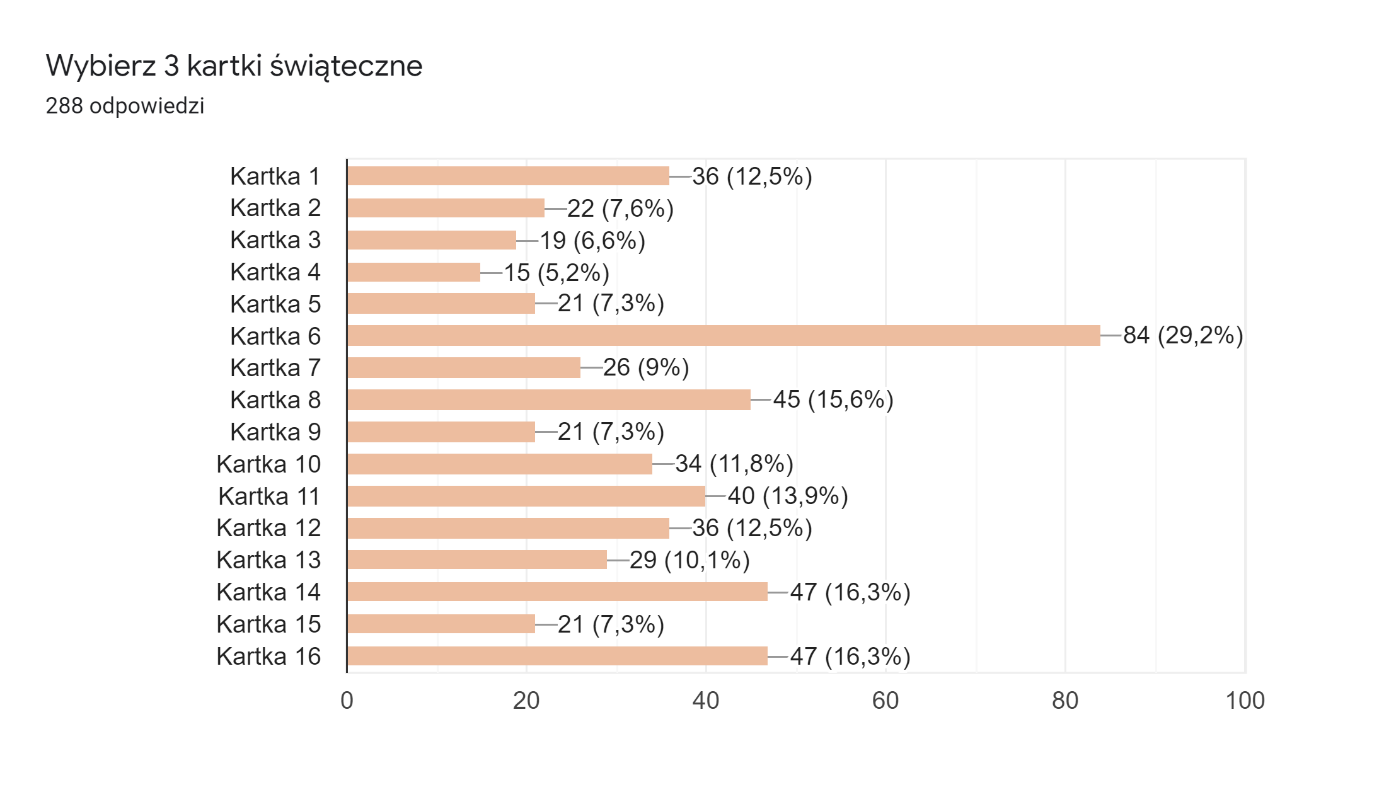 